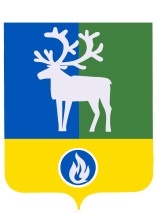 						ПРОЕКТ                                                      ГОРОДСКОЕ ПОСЕЛЕНИЕ БЕЛОЯРСКИЙБЕЛОЯРСКИЙ РАЙОНХАНТЫ-МАНСИЙСКИЙ АВТОНОМНЫЙ ОКРУГ - ЮГРАСОВЕТ ДЕПУТАТОВРЕШЕНИЕот ______________2022 года                                             	                                                     № ___О внесении изменения в приложение к решению Совета депутатов городского поселения Белоярский от 31 октября 2022 года № 32	В соответствии с частью 4 статьи 15 Федерального закона от 6 октября 2003 года 
№ 131-ФЗ «Об общих принципах организации местного самоуправления в Российской Федерации» Совет депутатов городского поселения Белоярский р е ш и л:Внести в приложение «Перечень полномочий органов местного самоуправления городского поселения Белоярский по решению вопросов местного значения, передаваемых органам местного самоуправления Белоярского района для осуществления в 2023-2025 годах» к решению Совета депутатов городского поселения Белоярский от 31 октября 2022 года № 32 «О передаче органам местного самоуправления Белоярского района осуществления части полномочий органов местного самоуправления городского поселения Белоярский по решению вопросов местного значения» изменение, дополнив пункт                        1 подпунктами 1.46 - 1.48 следующего содержания:	«1.46) проведения анализа финансового состояния принципала, проверки достаточности, надежности и ликвидности обеспечения, предоставляемого в соответствии с абзацем третьим пункта 1.1 статьи 115.2 Бюджетного кодекса Российской Федерации, при предоставлении муниципальной гарантии городского поселения Белоярский, а также мониторинга финансового состояния принципала, контроля за достаточностью, надежностью и ликвидностью предоставленного обеспечения после предоставления муниципальной гарантии городского поселения Белоярский;	1.47) ведения учета выданных муниципальных гарантий городского поселения Белоярский, увеличения муниципального долга по ним, сокращения муниципального долга вследствие исполнения принципалами либо третьими лицами в полном объеме или в какой-либо части обязательств принципалов, обеспеченных муниципальной гарантией городского поселения Белоярский;	1.48) прекращения по иным основаниям в полном объеме или в какой-либо части обязательств принципалов, обеспеченных муниципальной гарантией городского поселения Белоярский, осуществления гарантом платежей по выданным гарантиям, а также в иных случаях, установленных муниципальными гарантиями городского поселения Белоярский.».2. Поручить главе городского поселения Белоярский и главе администрации городского поселения Белоярский в соответствии с настоящим решением заключить                      с главой Белоярского района дополнительное соглашение к соглашению о передаче администрацией городского поселения Белоярский осуществления части полномочий по решению вопросов местного значения администрации Белоярского района от 7 ноября 2022 года.	3. Направить настоящее решение в Думу Белоярского района и администрацию Белоярского района.	4. Опубликовать настоящее решение в бюллетене «Официальный вестник городского поселения Белоярский».	5. Настоящее решение вступает в силу после его официального опубликования.Глава городского поселения 							     Е.А. ПакулевПроект вносится главой администрации городского поселения Белоярский 
Н.Ф. Басыровым